Oggetto: Convocazione assemblea territoriale personale ATA , in orario di servizio - Ai sensi dei commi 7 e 8 dell'art. 23 del CCNL 2016/2018. Personale  ATA in servizio in tutte le istituzioni scolastiche di Matera e provincia.La scrivente O.S. convoca un'assemblea territoriale in orario di servizio per  il personale ATA in servizio negli Istituti scolastici di Matera e provincia , per venerdì  20 novembre 2020, dalle ore 12.00 alle ore 14.00 in videoconferenza collegandosi al seguente link: meet.google.com/oje-tyne-eyuO.d.G.     1.   Situazione politico — sindacaleOrganizzazione del lavoro ATA.Revisione dei profili professionali.Varie ed eventuali.Si invitano i Dirigenti Scolastici delle Istituzioni in indirizzo alla massima diffusione della presente convocazione, al fine di consentirne la partecipazione.In considerazione della necessità di garantire i servizi essenziali  ATA nelle scuole che operano in presenza, questa O.S. organizzerà un’altra assemblea dedicata a coloro che non potranno partecipare.. Il personale interessato a partecipare dovrà comunicare la propria adesione alla propria istituzione scolastica.Trattandosi di un'assemblea in modalità telematica la partecipazione alla stessa verrà consentita attraverso il seguente link meet.google.com/oje-tyne-eyu.Accedendo al link si è consapevoli che l'assemblea è trasmessa in diretta. Nessun dato personale dei partecipanti sarà richiesto da parte della scrivente 0.S. In rappresentanza della FLC CGIL saranno presenti componenti delle Segreterie Nazionale, Direttivi Nazionali e Regionali.Matera 14 novembre2020 Si allega: Richiesta di partecipazione.Distinti saluti	Il Segretario Generale FLC CGIL Matera Angela URICCHIO 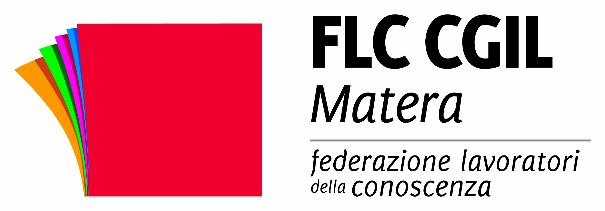 AI DIRIGENTI SCOLASTICIAl personale ATA in servizio nelle Istituzioni scolastiche                    Di Matera e provincia AI DIRIGENTI SCOLASTICIAl personale ATA in servizio nelle Istituzioni scolastiche                    Di Matera e provincia 